How to open Hyperion Forms using the Web PlatformOpen Hyperion by going to URL: https://hyperion.mcmaster.ca/workspace/Enter your MACID and Password 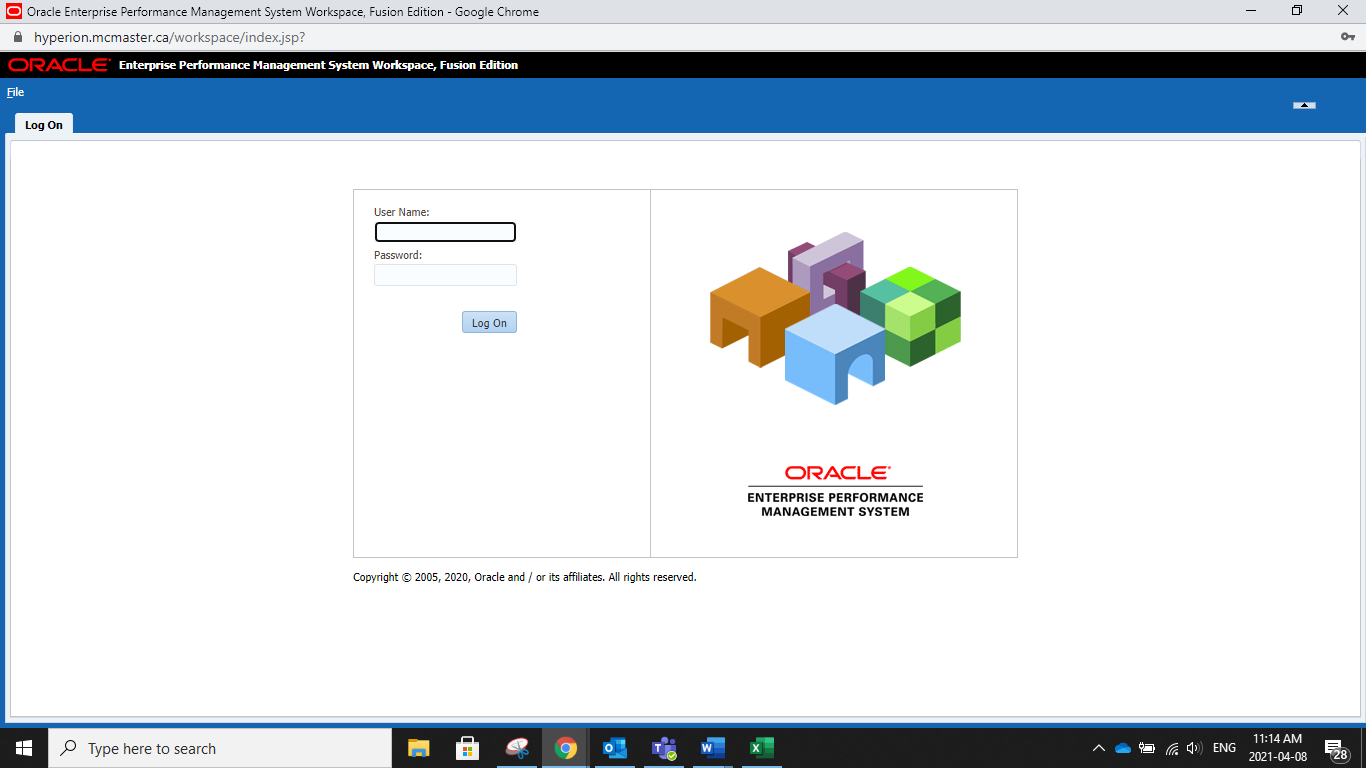 The Hyperion system opens.Click on Explore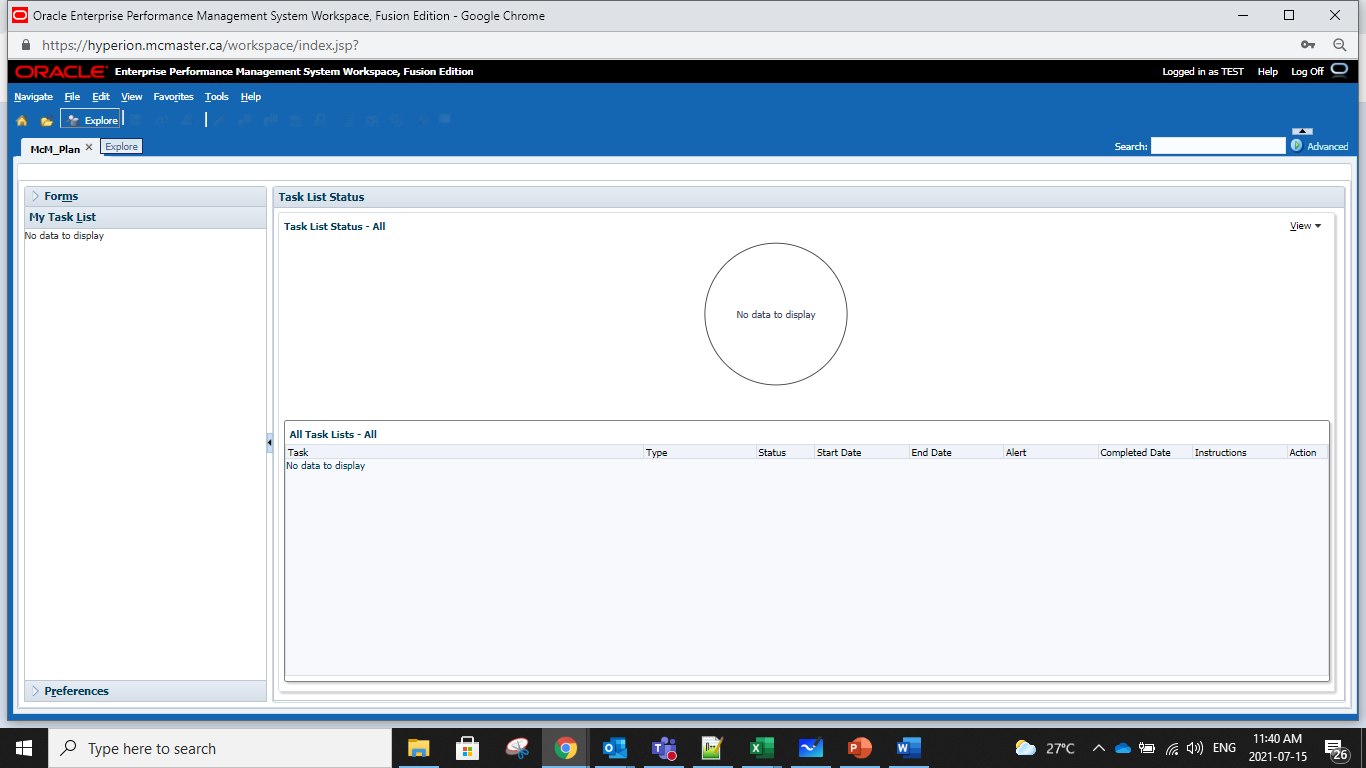 Expand the Reports Folder by double clicking. 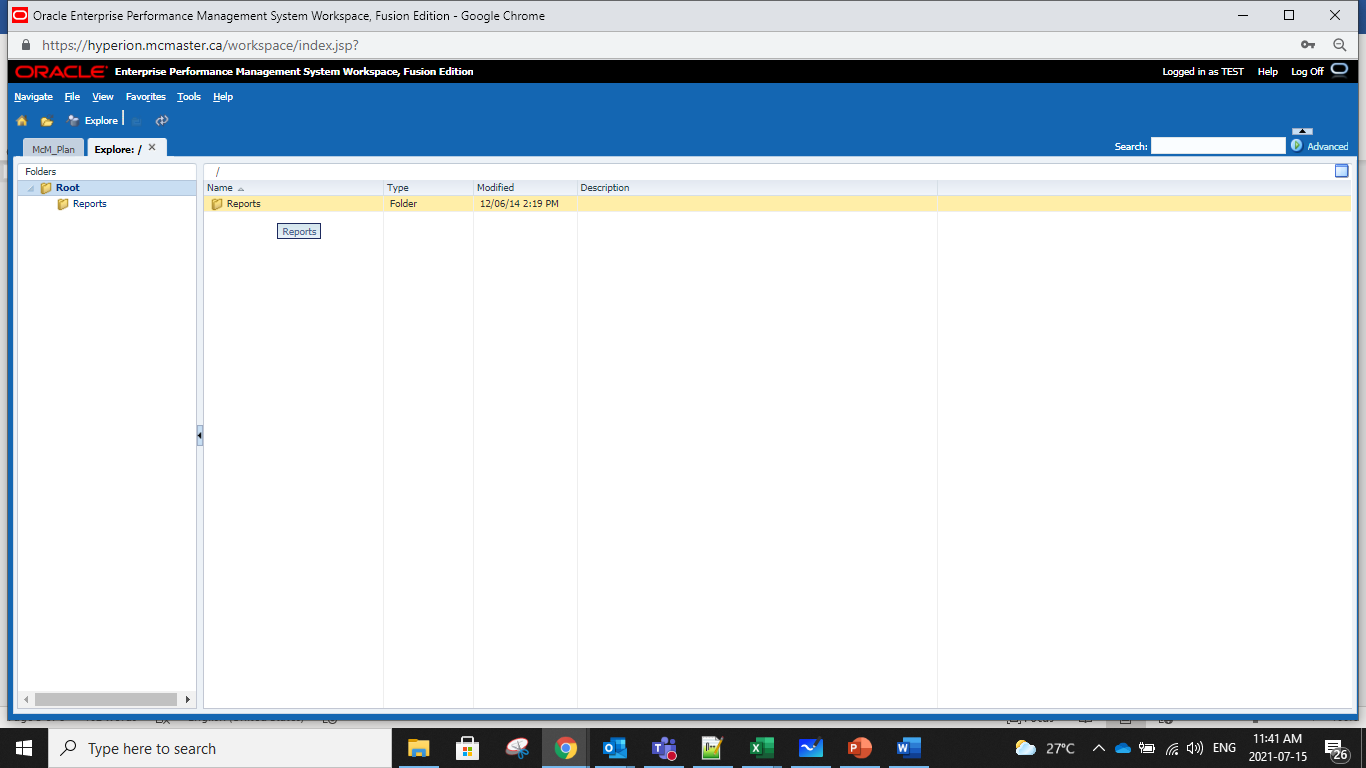 Open the submission report by double clicking on the report you want to open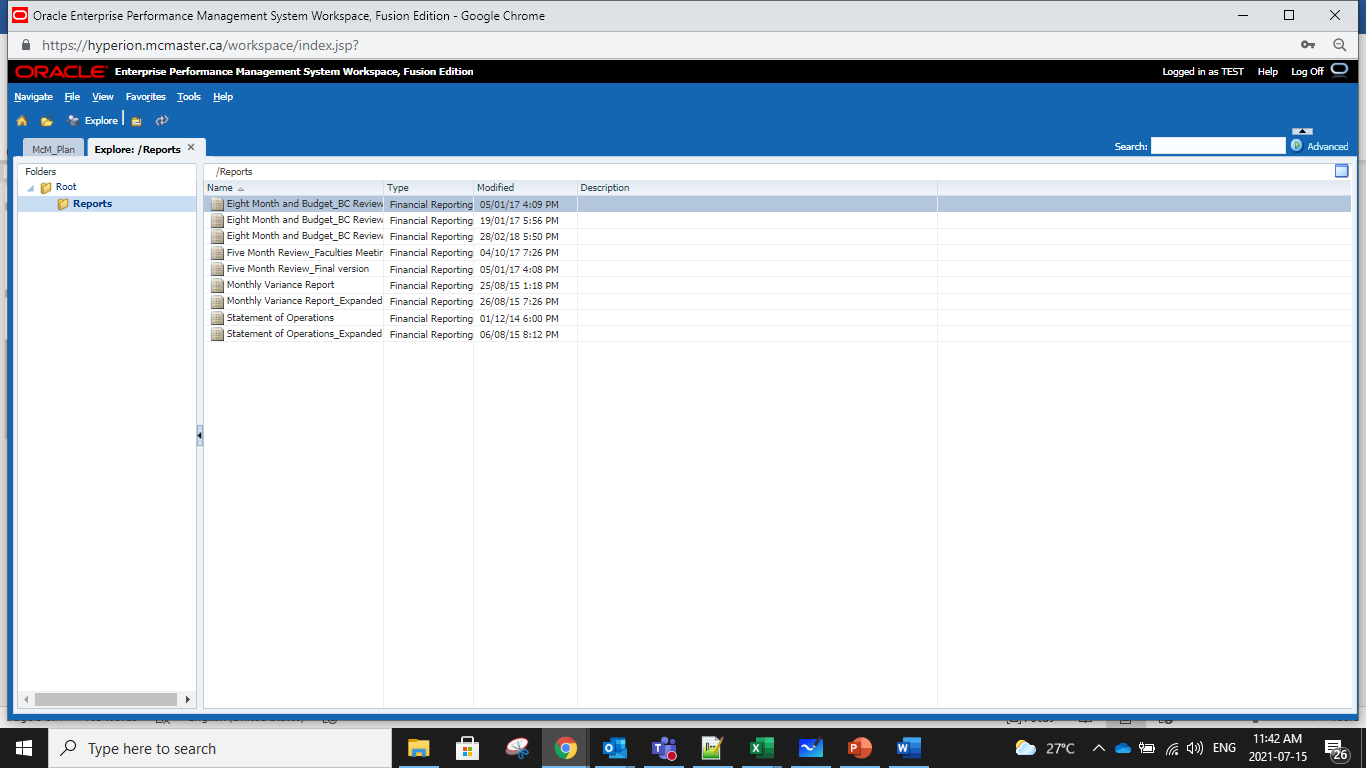 Click the search to select the department or envelope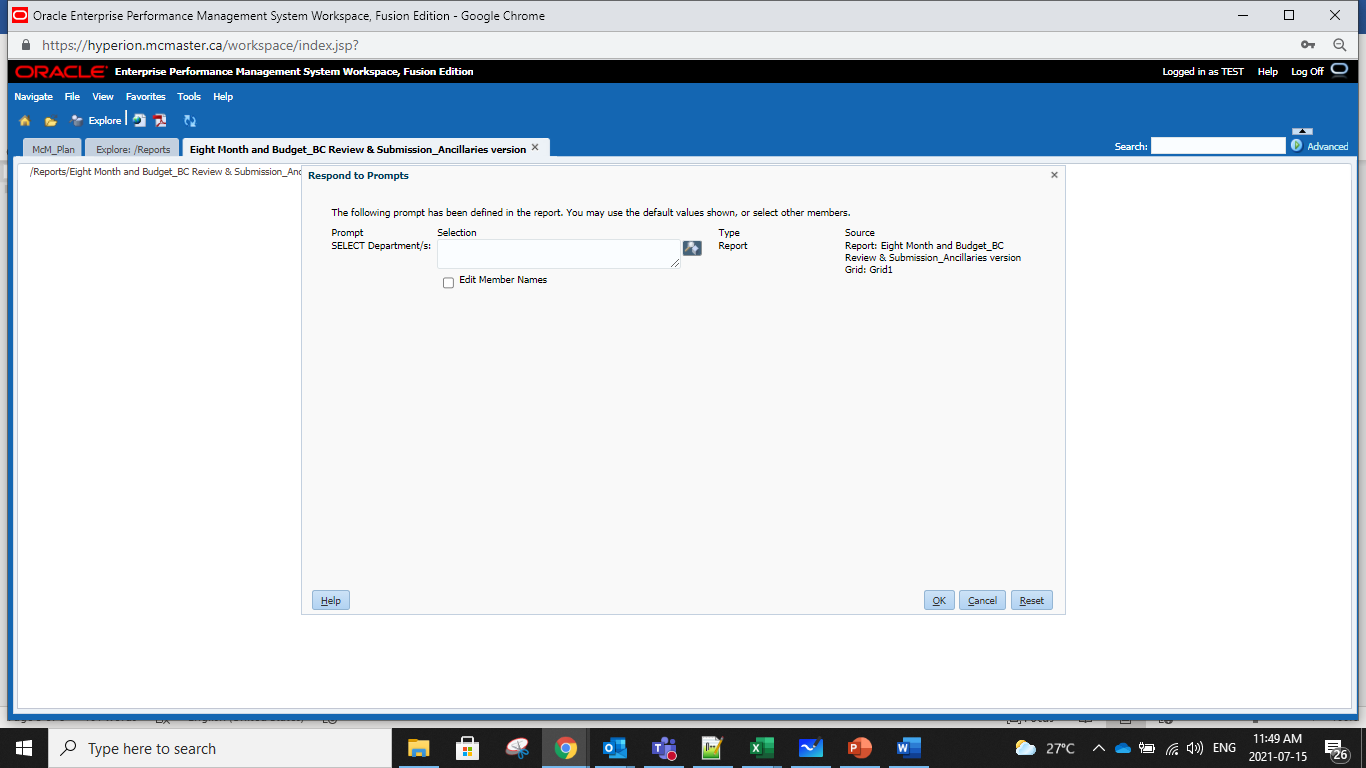 Select the department or envelope and click the right arrow to move to selected pane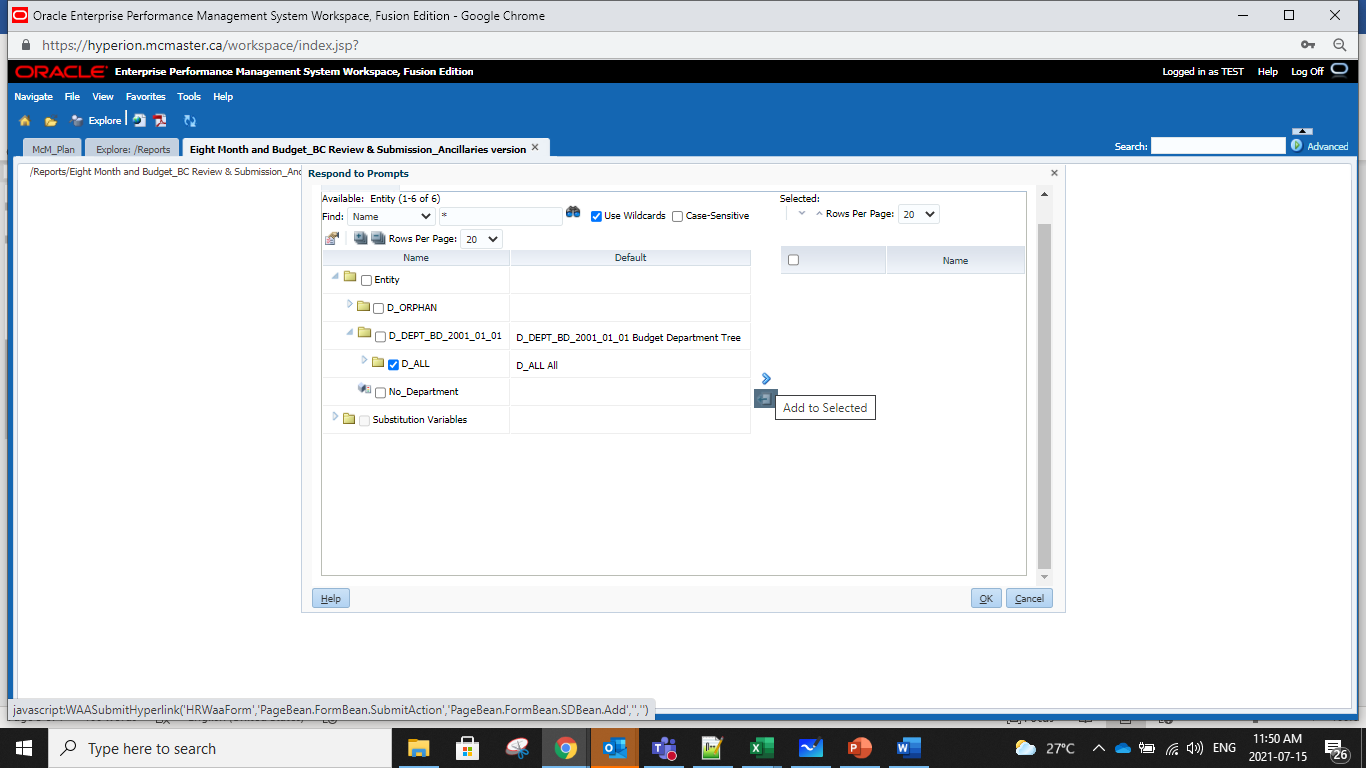 Double Click the form to open in the LEFT PANEThe department or envelope is now on the right side pane. Click OK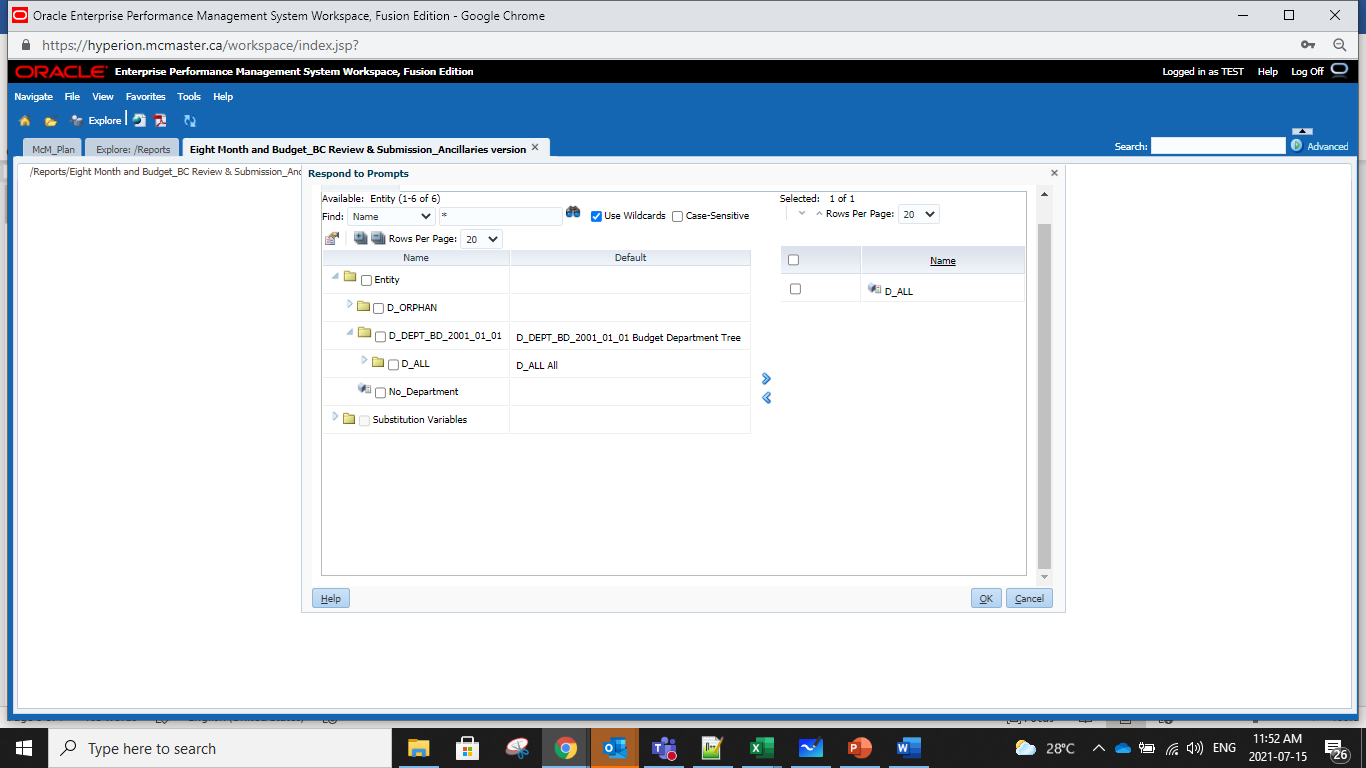 The department or envelope are in the Selection box. Click OK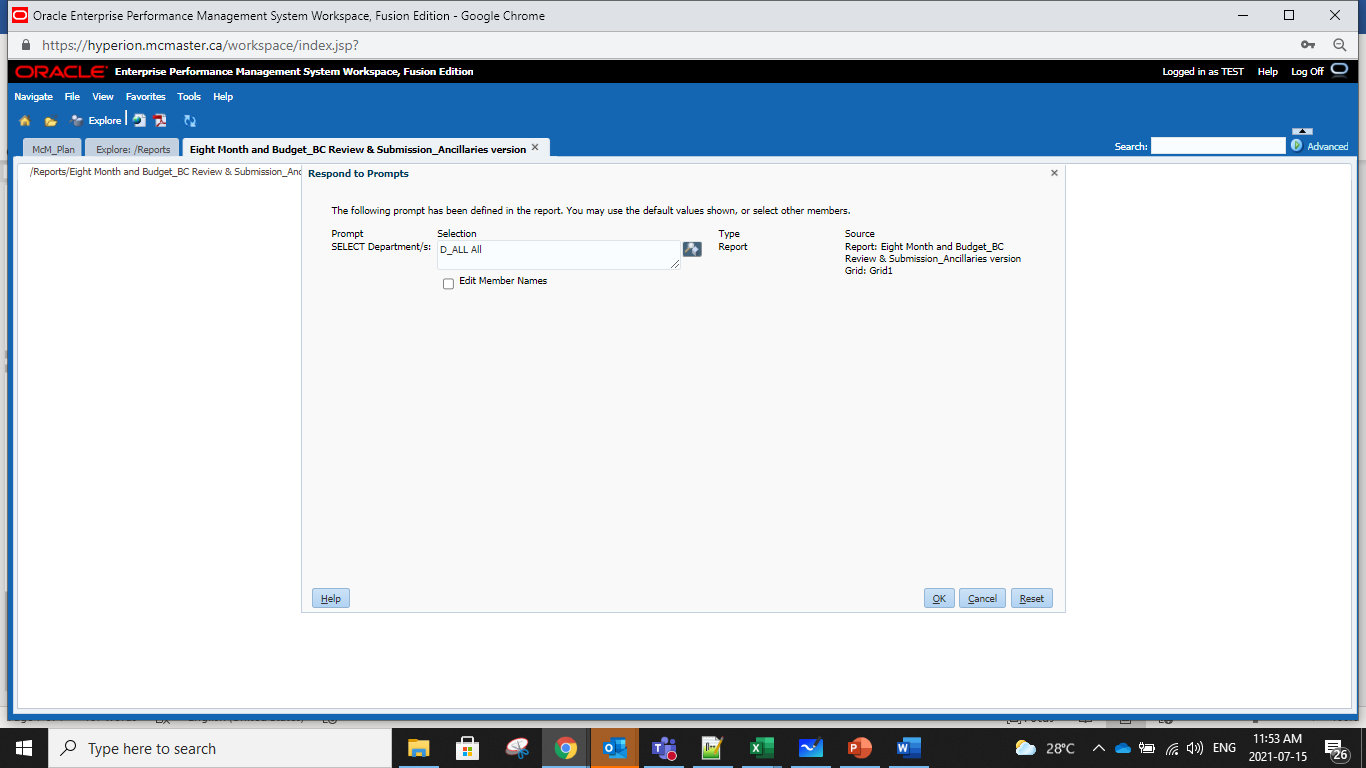 Report is produced. Click the PDF button to export to PDF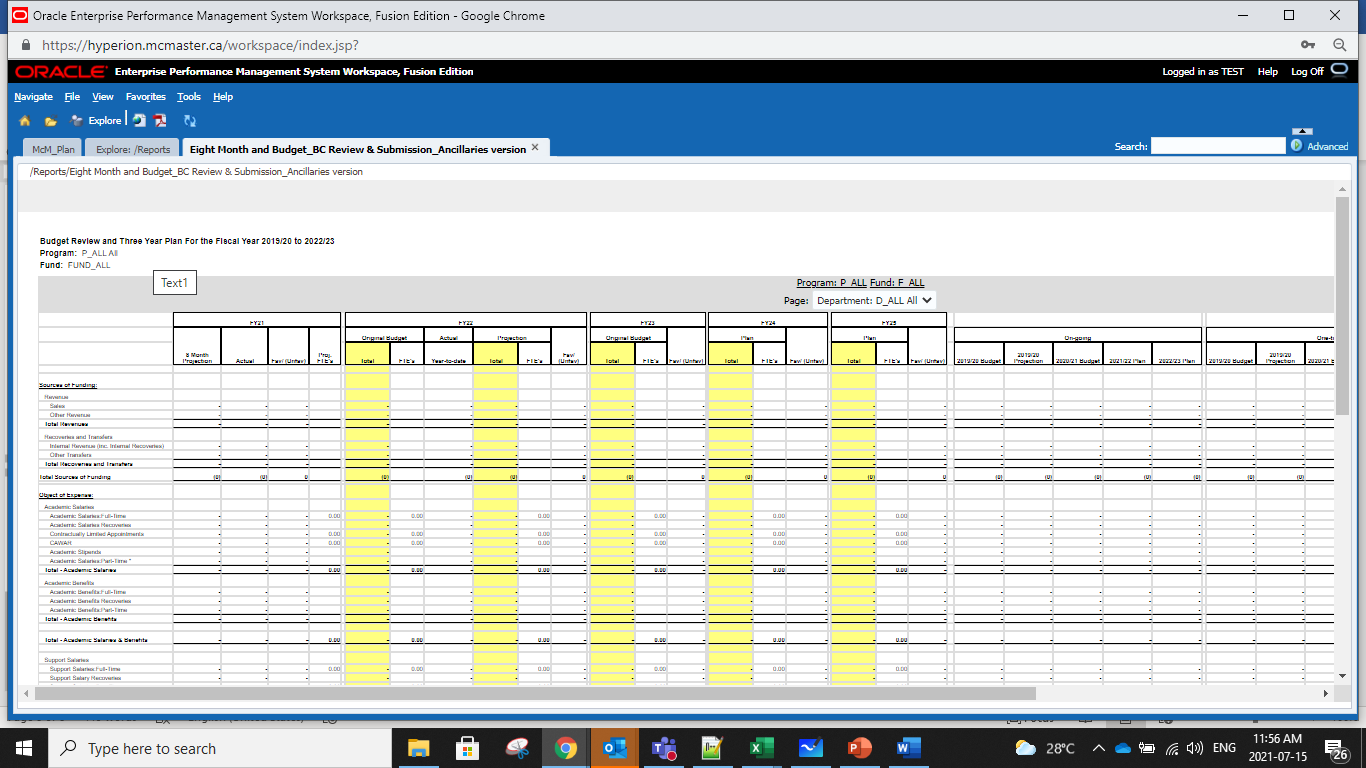 PDF preview is shown. Click Download to download to your computer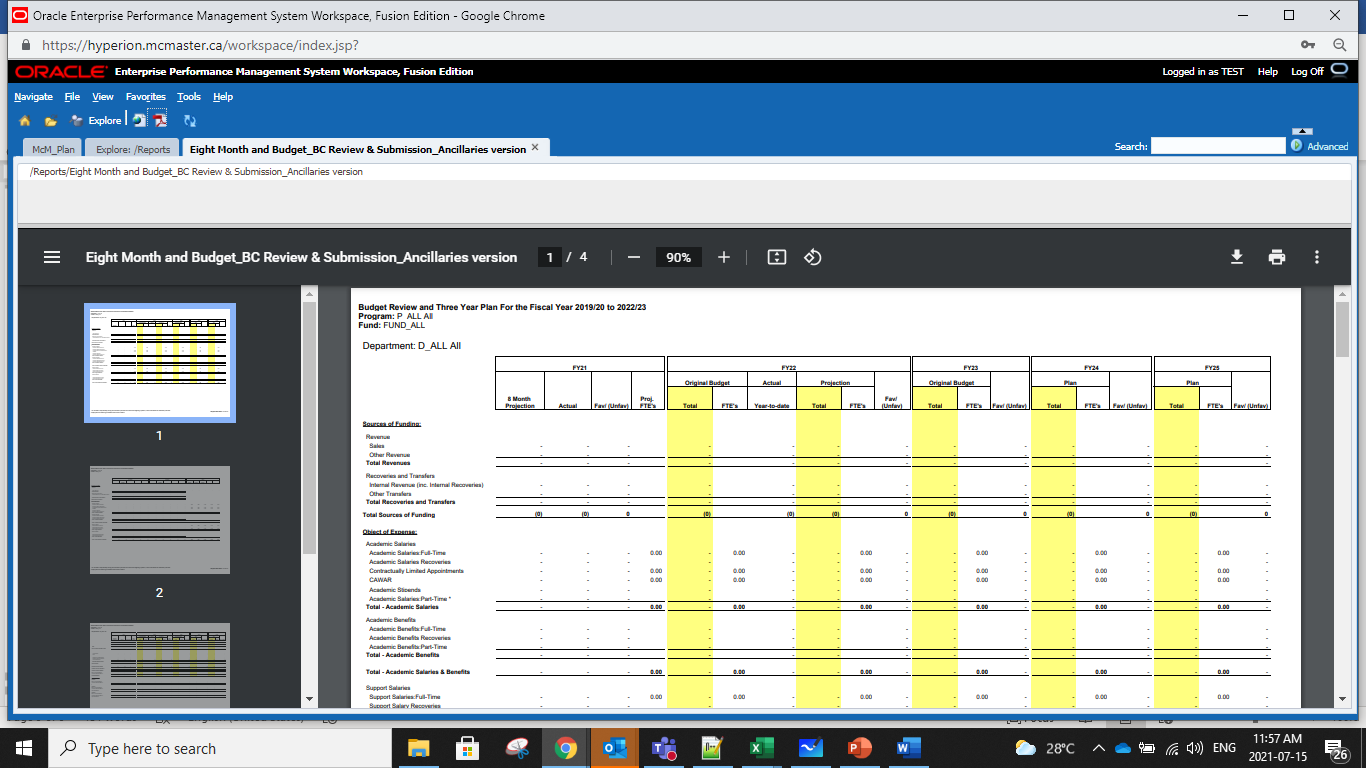 Save on the folder of your choosing. Click SAVE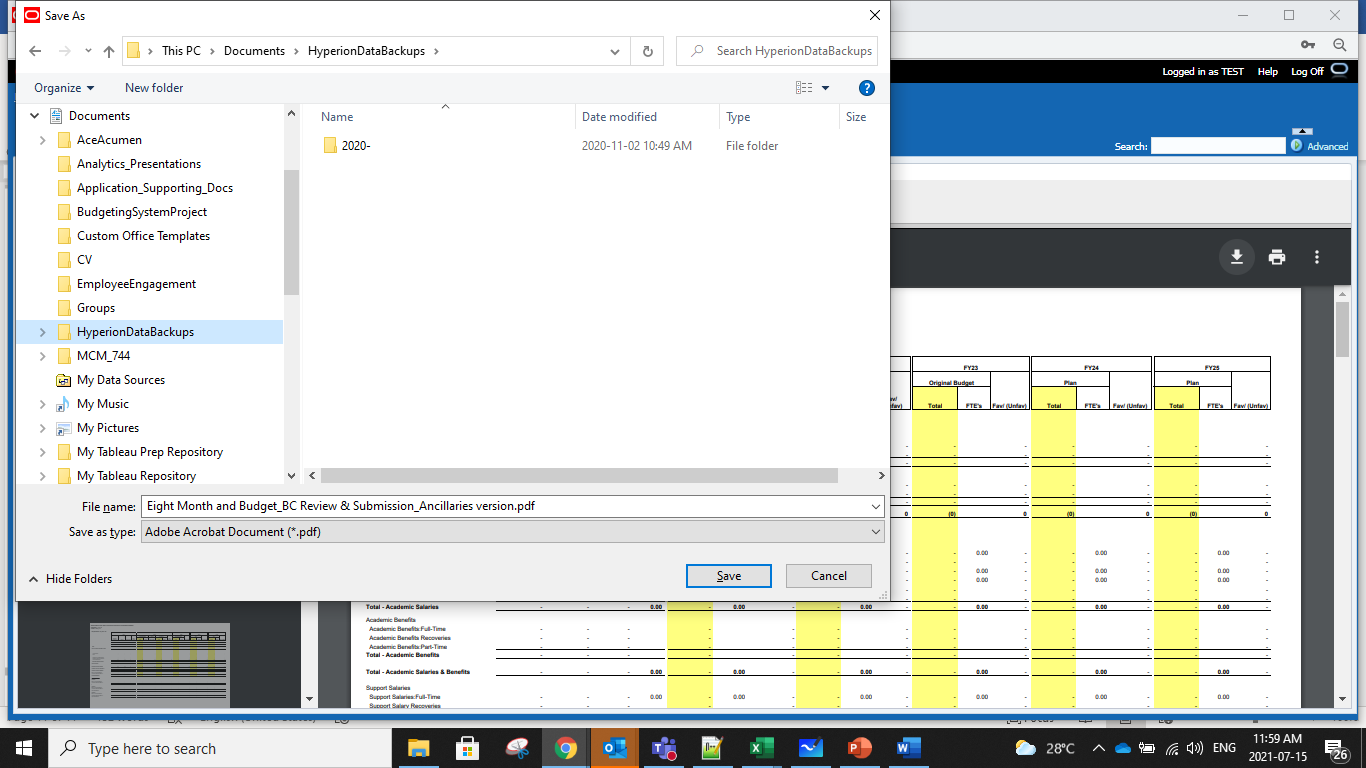 